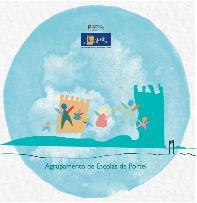 MONITORIZAÇÃO – PLANEAMENTO CURRICULAR DE TURMAAno Letivo _______ / __________º PeríodoDomínios de Autonomia Curricular (DAC)Projeto de Educação Sexual da Turma (PEST)Projetos e ClubesParticipação em Visitas de Estudo / Outras AtividadesTurmaDACDisciplinasConclusãoProduto FinalAvaliação5ºF, 5ºLDAC 1. “Halloween”5ºF, 5ºLDAC 2. “Importância da água para todos nós”6ºGTurmaDisciplinasHoras CumpridasHorasTotaisPeríodo de DesenvolvimentoDesporto EscolarJornal Escolar AçordasConcurso de LeituraPESBEParlamento jovensClube dos Poetas VivosOutrosDataLocalAtividadeIntervenientes